ТПК «СПЕЦРЕМТОРГ» имеет многолетний опыт поставок запасных частей, двигателей и дизелей для предприятий Российской Федерации, Республики Казахстан и Республики Беларусь.Имеет большие складские площади, логистическую службу и квалифицированных специалистов.Ассортимент компании насчитывает - 163 098 автозапчастей от ведущих заводов-производителей и пополняется ежедневно.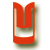 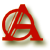 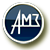 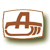 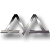 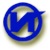 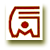 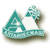 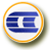 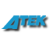 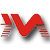 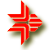 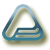 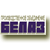 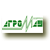 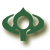 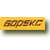 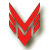 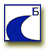 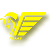 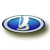 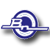 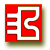 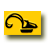 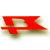 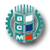 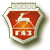 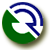 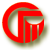 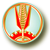 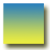 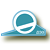 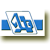 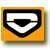 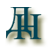 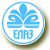 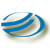 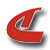 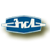 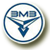 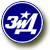 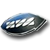 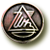 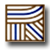 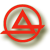 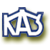 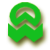 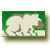 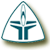 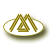 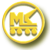 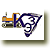 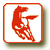 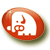 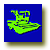 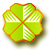 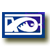 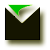 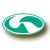 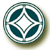 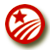 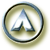 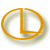 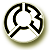 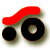 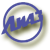 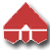 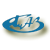 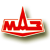 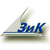 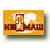 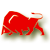 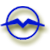 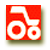 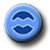 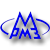 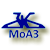 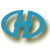 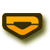 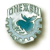 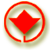 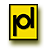 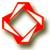 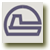 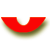 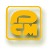 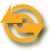 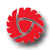 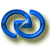 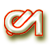 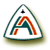 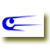 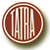 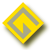 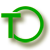 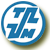 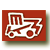 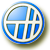 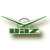 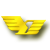 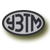 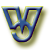 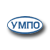 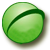 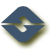 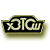 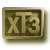 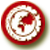 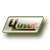 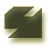 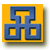 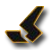 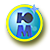 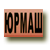 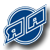 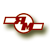 Выбирая нас, Вы делаете правильный выбор в пользу качества, гарантий и постоянного надёжного сотрудничества, что сэкономит ваше время и деньги!С уважением, Нимонов Александр Мирзоулугбекович
тел. 7 (4852) 20-80-88; сот. 7 (920) 653-57-75; e-mail: specremtorg1@mail.ruОбщество с ограниченной ответственностью «СПЕЦРЕМТОРГ»Юридический адрес: Российская федерация, 150063,  г. Ярославль, ул. Громова 52-82тел: 7 (4852) 20-80-88, эл.почта: specremtorg@mail.ruИНН/КПП 7602133106/760201001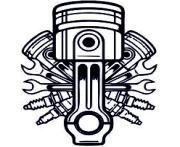 